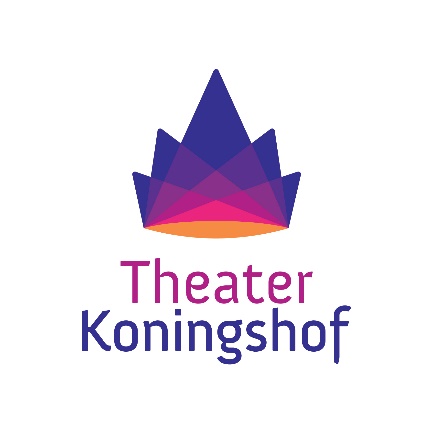 Vacature: Toneelmeester m/v/x 
38 uur per week (1fte)

Theater Koningshof is het bruisende culturele huis van Maassluis. Het theater heeft een theaterzaal en 14 diverse ruimtes die intensief gebruikt worden door bewoners en uiteenlopende (lokale) culturele en maatschappelijke organisaties. In 2019 ontving Theater Koningshof ca. 86.000 bezoekers bij ruim 1.600 activiteiten. Om hierbij de techniek in goede banen te leiden, zoeken we een gedreven toneelmeester.

Theater Koningshof is per direct op zoek naar een toneelmeester (m/v/x). Voor deze functie zoeken we een enthousiaste en inspirerende toneelmeester die ervoor zorgt dat de technische kant van de voorstellingen, producties en evenementen goed is geregeld is. De toneelmeester heeft hierbij (indien nodig door de omvang van de voorstellingen) leiding aan theatertechnici, stagiaires en/of vrijwilligers. De toneelmeester van Theater Koningshof denkt mee en zorgt voor de perfecte en juiste technische ondersteuning van al onze activiteiten.
Functie:
- technische begeleiding van voorstellingen en (commerciële) evenementen, met het beste en juiste eindresultaat;
- contacten voor en tijdens de voorstellingen en evenementen met bezoekende gezelschappen, partners en organisaties; 
- beheer en onderhoud van de diverse technische installaties;
- nauw betrokken bij de (technische) ontwikkeling van het theater op korte en lange termijn;
- overleg met andere afdelingen van Theater Koningshof;
- naleving van brandweervoorschriften, Arbo-regels, veiligheidsvoorschriften en BHV.
Eisen:
- uitstekende communicatieve vaardigheden en managementkwaliteiten (of bereid deze te ontwikkelen);
- gastvrij en klantvriendelijk;
- brede kennis, ervaring en inzicht op theater technisch gebied;
- stressbestendig;
- geordend, opgeruimd;
- creatief; verantwoordelijk voelend voor het allerbeste eindresultaat;
- goed op de hoogte van de ontwikkelingen op theater technisch gebied;
- netwerk binnen de branche en stad (of bereid dit snel te realiseren);
- improvisatievermogen en zeer goed probleemoplossend vermogen, secuur;
- kostenbewust en goede commerciële vaardigheden;
- ziet kansen en weet deze te benutten;
- prima gesprekspartner voor in- en externe partijen;
- nauw betrokken bij begrotingen en investeringen in theatertechniek;
- toekomstgericht, visie;
- relevant diploma op HBO/MBO+ niveau, bij voorkeur aangevuld met BMT en BHV;- bereid om onregelmatig te werken;
- bij voorkeur woonachtig in Maassluis of omgeving.Wat bieden wij:
- een baan in een professioneel en ambitieus team;
- een superleuke informele werkplek in een dynamische culturele instelling;
- een tijdelijk dienstverband met daarna de mogelijkheid tot verlenging;
- een marktconform salaris, passend bij je werkervaring (CAO Horeca/ZZP basis).

Interesse?
Pas je binnen dit profiel en heb je zin om aan de slag te gaan bij Theater Koningshof? Stuur dan uiterlijk 18 september 2021 een motivatiebrief met cv, via info@theaterkoningshof.nl, o.v.v. vacature toneelmeester. Wij laten je dan zo snel mogelijk weten of je wordt uitgenodigd voor een kennismakingsgesprek.Meer informatie over Theater Koningshof: www.theaterkoningshof.nl. Als je meer informatie wilt over de vacature kun je contact opnemen met Wim Staessens (directeur) t. 010 5911430.
Acquisitie naar aanleiding van deze vacature wordt niet op prijs gesteld.